Circ. 209                                                                                                Busto Arsizio, li 25/11/2013							WEB                                                                                                                                                			    Sigg. Docenti                                                                       				   delle classi 4 BCOggetto:  Consiglio straordinario classe 4BCIl CDC straordinario di cui in oggetto è convocato all’intervallo del giorno 29 p.v. presso la succursale di Piazza Trento Trieste per discutere un caso di BES e definire le azioni da porre in atto. Grazie per la collaborazione                                                                          			      Il Dirigente Scolastico                                                                               		   Prof.ssa Cristina Boracchi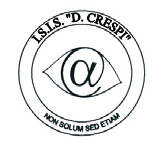 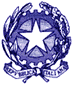 ISTITUTO DI ISTRUZIONE SECONDARIA  “DANIELE CRESPI” Liceo Internazionale Classico e  Linguistico VAPC02701R Liceo delle Scienze Umane VAPM027011Via G. Carducci 4 – 21052 BUSTO ARSIZIO (VA) www.liceocrespi.it-Tel. 0331 633256 - Fax 0331 674770 - E-mail: lccrespi@tin.itC.F. 81009350125 – Cod.Min. VAIS02700D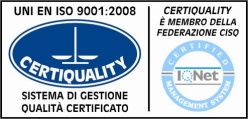 CertINT® 2012